Почётный Президент Содружества ветеранов бадминтона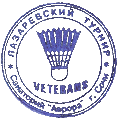 __________________Исаков И.С.              _______________2021 г.О проведении 22-го Международного Лазаревского турнира ветеранов                                        бадминтона с 04 по 8 октября 2021 года Цели и задачи.- спорт для всех возрастов;- определение сильнейших игроков и пар;- вспомнить молодость, продлить лето, загореть и накупаться.        2. Время и место проведения.Турнир проводится в спорткомплексе санатория Аврора на 6 площадках. Проезд до ст. Лазаревская СКЖД, далее от привокзальной площади в направление Туапсе, автобусом, такси до санатория Аврора. День регистрации 03 октября в спортзале. Начало игр-04 октября.Руководство турниром.Руководство осуществляется Оргкомитетом турнира. Непосредственное проведение возлагается  на Главную судейскую коллегию. Главный судья- Игорь Иванов- С.-Петербург эл.адрес-Badm2005@mail.ruУчастники турнира.К участию в турнире приглашаются спортсмены России, СНГ, других государств. Игроки должны иметь допуск врача или медицинскую страховку, либо заверить расписку подписью, подтверждающую персональную ответственность за своё здоровье. Турнир проводится в группах: 35-,35+,40+,45+,50+,55+,60+,65+,70+,75+,80+. Возраст определяется на 31 декабря 2020 года. В парах возраст определяется по младшему участнику. В зависимости от количества участников состав и правила формирования возрастных групп могут быть изменены по решению ГСК. Каждый участник может спускаться в более молодую группу по своему возрасту. Для участия игроков моложе 35 лет организуется отдельная группа в каждом разряде (MS, WS, MD, WD, XD).Программа и условия проведения. Соревнования личные: проводятся в одиночных, парных и смешанных разрядах. Каждый игрок может участвовать не более чем в трёх игровых дисциплинах (одиночка, пара, микст или две пары, микст и т.п.). Система проведения определяется ГСК в зависимости от количества участников в группе. Игры проводятся до счёта 21. Предпочтение отдаётся перьевому волану. Размещение.   Все участники могут размещаться на территории санатория “Аврора”. Размещение и питание оплачивается участниками отдельно. Контактные данные для бронирования номеров тел: 88622746111, e-mail: avrora6111@yandex.ru. Для проживающих в санатории Аврора бесплатно доступен спортивный зал (6 площадок) для тренировок с 8 до 22 часов. Льготный тариф проживания и питания с 27 сентября по 17 октября. 3-х разовое питание входит в стоимость проживания. По системе «шведский стол» доплата 350 рублей в сутки. При заселении одного в 2-х местный номер, стоимость возрастает в 1,5 раза.Награждение.Победители и игроки, занявшие призовые места, награждаются медалями, дипломами, призами. Всем участникам вручаются памятные сувениры. Финансовые условия.Турнирный взнос  для участников (за три категории): мужчины  до 65 лет и женщины  до 60 лет-1800 рублей; мужчины с 65 и женщины с 60 лет-1000 рублей; "дети войны" (родившиеся до 1945 года) - бесплатно. Общая сумма турнирного взноса расходуется на закупку и монтаж оборудования для улучшения освещенности в спортивном зале, приобретение призов, сувениров, дипломов и другие, не предусмотренные сметой затраты.Заявки.Предварительные заявки на участие в турнире посылать до 01 октября на эл.адрес: Badm2005@mail.ru. Сообщить год рождение, в каких разрядах и возрастных группах хочет играть. 03 октября (день регистрации в зале): каждому участнику нужно лично подтвердить предварительно поданные электронные заявки; для тех, кто не подавал предварительную заявку можно зарегистрироваться прямо в зале в день регистрации. Список заявок и результаты размещаются на сайте: info.badm.spb.ru/competition/312.